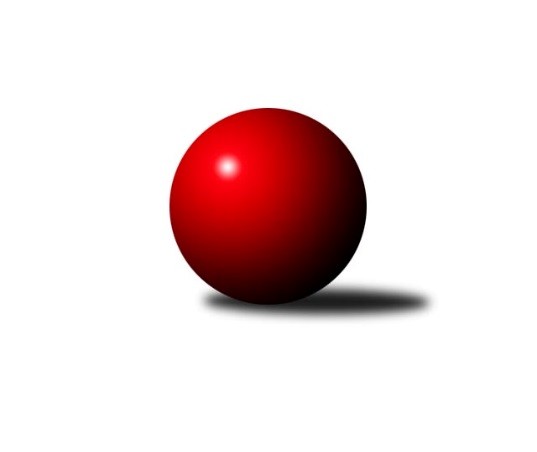 Č.6Ročník 2022/2023	20.11.2022Nejlepšího výkonu v tomto kole: 1207 dosáhlo družstvo: TJ Sokol Soběnov AJihočeský KP DOROST 2022/2023Výsledky 6. kolaSouhrnný přehled výsledků:Vltavan Loučovice A	- TJ Blatná B	0:2	1107:1136		20.11.TJ Sokol Nové Hrady 	- TJ Sokol Soběnov A	0:2	1194:1207		20.11.TJ Spartak Trhové Sviny 	- TJ Lokomotiva České Velenice B	0:2	1115:1200		20.11.TJ Dynamo České Budějovice 	- TJ Lokomotiva České Velenice B	0:2	991:1050		14.11.Tabulka družstev:	1.	TJ Sokol Soběnov A	5	4	0	1	8 : 2 	 	 1194	8	2.	TJ Blatná B	5	4	0	1	8 : 2 	 	 1153	8	3.	TJ Sokol Nové Hrady	5	3	0	2	6 : 4 	 	 1217	6	4.	TJ Lokomotiva České Velenice B	5	3	0	2	6 : 4 	 	 1174	6	5.	TJ Dynamo České Budějovice	3	1	0	2	2 : 4 	 	 1106	2	6.	Vltavan Loučovice A	3	0	0	3	0 : 6 	 	 1156	0	7.	TJ Spartak Trhové Sviny	4	0	0	4	0 : 8 	 	 1078	0Podrobné výsledky kola:	 Vltavan Loučovice A	1107	0:2	1136	TJ Blatná B	Sára Sovová	 	 129 	 189 		318 	  	 387 	 	178 	 209		Tomáš Fišer	Jaroslav Štich	 	 199 	 182 		381 	  	 345 	 	177 	 168		Marek Sitter	Ondřej Levai	 	 169 	 189 		358 	  	 404 	 	211 	 193		Matěj Kupar	Daniela Suchánková	 	 190 	 178 		368 	  	 0 	 	0 	 0		nikdo nenastoupilrozhodčí:  Vedoucí družstevNejlepší výkon utkání: 404 - Matěj Kupar	 TJ Sokol Nové Hrady 	1194	0:2	1207	TJ Sokol Soběnov A	Eliška Brychtová	 	 193 	 172 		365 	  	 367 	 	193 	 174		Dominik Smoleň	Tomáš Balko	 	 203 	 208 		411 	  	 422 	 	214 	 208		Patrik Fink	Pavel Fritz	 	 210 	 208 		418 	  	 418 	 	216 	 202		Jakub Sysel	Matěj Bedri	 	 171 	 146 		317 	  	 364 	 	187 	 177		Natálie Zahálkovározhodčí: Stanislav SladkýNejlepší výkon utkání: 422 - Patrik Fink	 TJ Spartak Trhové Sviny 	1115	0:2	1200	TJ Lokomotiva České Velenice B	Nela Koptová	 	 217 	 191 		408 	  	 365 	 	181 	 184		Marek Mihala	František Polák	 	 169 	 179 		348 	  	 410 	 	220 	 190		Victorie Beníschková	Filip Rojdl	 	 181 	 175 		356 	  	 393 	 	185 	 208		Eliška Rysová	Lukáš Průka	 	 172 	 179 		351 	  	 397 	 	199 	 198		Adéla Dörfelovározhodčí: Josef SvobodaNejlepší výkon utkání: 410 - Victorie Beníschková	 TJ Dynamo České Budějovice 	991	0:2	1050	TJ Lokomotiva České Velenice B	Vít Šebestík	 	 194 	 200 		394 	  	 384 	 	185 	 199		Eliška Rysová	Filip Sýkora	 	 161 	 164 		325 	  	 360 	 	179 	 181		Adéla Dörfelová	Kristýna Nováková	 	 130 	 142 		272 	  	 306 	 	137 	 169		Marek Mihalarozhodčí: František ŠlapákNejlepší výkon utkání: 394 - Vít ŠebestíkPořadí jednotlivců:	jméno hráče	družstvo	celkem	plné	dorážka	chyby	poměr kuž.	Maximum	1.	Tomáš Balko 	TJ Sokol Nové Hrady 	436.33	295.3	141.0	4.2	3/3	(450)	2.	Matěj Kupar 	TJ Blatná B	419.00	294.0	125.0	9.8	2/3	(449)	3.	Vít Šebestík 	TJ Dynamo České Budějovice 	415.33	288.0	127.3	8.7	3/3	(433)	4.	Pavel Fritz 	TJ Sokol Nové Hrady 	414.89	298.0	116.9	11.2	3/3	(436)	5.	Victorie Beníschková 	TJ Lokomotiva České Velenice B	414.75	289.5	125.3	7.8	4/5	(430)	6.	Jakub Sysel 	TJ Sokol Soběnov A	412.22	285.2	127.0	6.4	3/3	(420)	7.	Patrik Fink 	TJ Sokol Soběnov A	407.44	282.6	124.9	8.3	3/3	(422)	8.	Nela Koptová 	TJ Spartak Trhové Sviny 	398.00	288.0	110.0	11.5	2/2	(408)	9.	Adéla Dörfelová 	TJ Lokomotiva České Velenice B	389.20	283.0	106.2	12.0	5/5	(419)	10.	Eliška Rysová 	TJ Lokomotiva České Velenice B	388.00	280.4	107.6	10.2	5/5	(404)	11.	Tomáš Fišer 	TJ Blatná B	386.33	280.7	105.7	10.7	3/3	(390)	12.	Jaroslav Štich 	Vltavan Loučovice A	383.50	277.5	106.0	12.0	2/2	(415)	13.	Daniela Suchánková 	Vltavan Loučovice A	381.25	277.3	104.0	11.5	2/2	(392)	14.	Ondřej Levai 	Vltavan Loučovice A	376.00	268.5	107.5	11.5	2/2	(394)	15.	Dominik Smoleň 	TJ Sokol Soběnov A	373.56	262.3	111.2	12.1	3/3	(389)	16.	Adriana Fürstová 	TJ Blatná B	369.25	272.0	97.3	15.8	2/3	(405)	17.	Eliška Brychtová 	TJ Sokol Nové Hrady 	365.89	266.2	99.7	13.4	3/3	(385)	18.	Natálie Zahálková 	TJ Sokol Soběnov A	365.33	258.3	107.0	14.7	2/3	(374)	19.	Marek Sitter 	TJ Blatná B	363.44	257.9	105.6	15.4	3/3	(424)	20.	Filip Rojdl 	TJ Spartak Trhové Sviny 	354.50	258.8	95.7	13.0	2/2	(364)	21.	Kristýna Nováková 	TJ Dynamo České Budějovice 	351.00	253.7	97.3	6.0	3/3	(427)	22.	František Polák 	TJ Spartak Trhové Sviny 	347.17	256.2	91.0	15.7	2/2	(363)	23.	Tereza Drnková 	TJ Blatná B	347.00	261.3	85.8	18.0	2/3	(390)	24.	Filip Sýkora 	TJ Dynamo České Budějovice 	339.33	245.0	94.3	16.0	3/3	(347)	25.	Natálie Hamerníková 	TJ Sokol Nové Hrady 	336.50	243.5	93.0	15.5	2/3	(351)	26.	Marek Mihala 	TJ Lokomotiva České Velenice B	330.80	242.8	88.0	17.8	5/5	(378)	27.	Sára Sovová 	Vltavan Loučovice A	327.00	237.5	89.5	19.8	2/2	(344)	28.	Lukáš Průka 	TJ Spartak Trhové Sviny 	310.50	241.5	69.0	21.5	2/2	(351)		Beáta Svačinová 	TJ Blatná B	423.00	285.0	138.0	7.0	1/3	(447)		Vít Malík 	TJ Spartak Trhové Sviny 	326.00	236.0	90.0	23.0	1/2	(326)		Matěj Bedri 	TJ Sokol Nové Hrady 	317.00	247.0	70.0	18.0	1/3	(317)Sportovně technické informace:Starty náhradníků:registrační číslo	jméno a příjmení 	datum startu 	družstvo	číslo startu
Hráči dopsaní na soupisku:registrační číslo	jméno a příjmení 	datum startu 	družstvo	Program dalšího kola:7. kolo27.11.2022	ne	10:00	TJ Dynamo České Budějovice  - TJ Blatná B (dohrávka z 3. kola)	27.11.2022	ne	10:00	TJ Lokomotiva České Velenice B - TJ Sokol Nové Hrady 	27.11.2022	ne	13:00	TJ Sokol Soběnov A - Vltavan Loučovice A	Nejlepší šestka kola - absolutněNejlepší šestka kola - absolutněNejlepší šestka kola - absolutněNejlepší šestka kola - absolutněNejlepší šestka kola - dle průměru kuželenNejlepší šestka kola - dle průměru kuželenNejlepší šestka kola - dle průměru kuželenNejlepší šestka kola - dle průměru kuželenNejlepší šestka kola - dle průměru kuželenPočetJménoNázev týmuVýkonPočetJménoNázev týmuPrůměr (%)Výkon4xPatrik FinkSoběnov A4223xVictorie BeníschkováČ. Velenice B110.764104xJakub SyselSoběnov A4182xPatrik FinkSoběnov A110.444223xPavel FritzNové Hrady A4182xNela KoptováSp. T.Sviny  110.224085xTomáš BalkoNové Hrady A4113xJakub SyselSoběnov A109.394183xVictorie BeníschkováČ. Velenice B4103xPavel FritzNové Hrady A109.394182xNela KoptováSp. T.Sviny  4083xMatěj KuparBlatná B107.84404